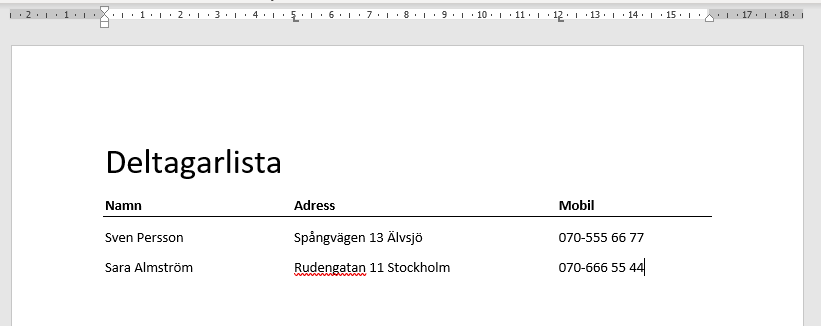 DeltagarlistaNamn	Adress	MobilSven Persson	Spångvägen 13 Älvsjö	070-555 66 77Sara Almström	Rudengatan 11 Stockholm	070-666 55 44Filmad lösning på Youtube: https://youtu.be/ZXXhbJtqGwo